Памятка для родителейВыполнение артикуляционной гимнастикиАртикуляционная гимнастика выполняется перед зеркалом. Регулярное выполнение артикуляционных упражнений спосоствует развитию артикуляционного аппрата, что в свою очередь приводит к правильному произношению звуков речи и четкой дикции. Артикуляционная гимнастика не имеет возрастных ограничений – ее можно проводить с ребенком любого возраста.1. «Окошко»1. «Окошко»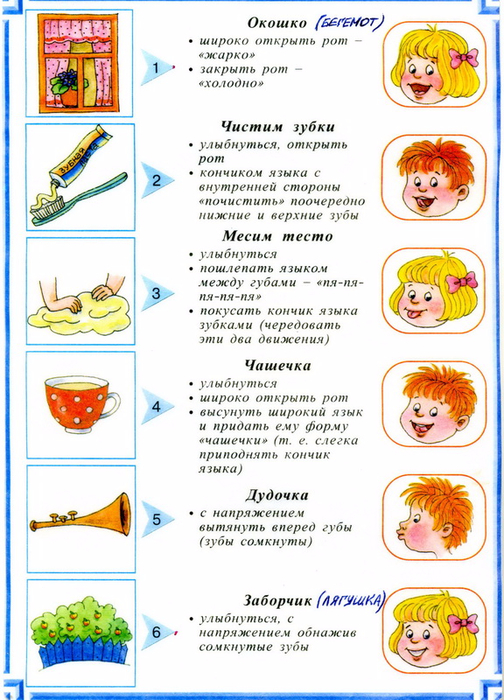 Рот приоткрою я немножко, 
Губы сделаю «окошком». 
Зубки рядышком стоят 
И в окошечко глядят.Выполнение: 1) улыбнуться, показать зубы, открыть рот, сомкнуть зубы, удерживать рот   открытым под счет до десяти. 2) открывать и закрывать рот под счет 1, 2: губы в улыбке, зубы видны.2. «Чистим зубки»2. «Чистим зубки»Чисти зубы, чисти зубыИ снаружиИ внутри,Не болели чтоб они.Выполнение: улыбнуться, показать зубы, открыть рот и кончиком языка почистить верхние зубы с внутренней стороны, делая движения языком из стороны в сторону и сверху вниз. Работает только язык.3. «Месим тесто»3. «Месим тесто»Месим тесто, мнем, мнем,Пирожки теперь печем.Месим тесто мы опять,Не забудем пожевать.Выполнение: улыбнуться, показать зубы, приоткрыть рот, положить широкий язык на нижнюю губу и, пошлепывая его губами, произносить: «пя-пя-пя…», удерживать таким распластанным на счет до пяти.4. «Чашечка»4. «Чашечка»Будешь пить с друзьями чайТы из  чашки новой.Эту чашку показатьТы сейчас пробуй!Рот открыт. Губы в улыбке. Язык высунут. Боковые края и кончик языка подняты, средняя часть спинки языка опущена, прогибается к низу. В таком положении язык удержать от 1 до 5-10.5. «Дудочка»5. «Дудочка»В дудочку я буду дуть,Губки хоботом тянуть.Дудочка сильней играй,Нас почаще развлекай.Выполнение: вытянуть сомкнутые губы вперед трубочкой, удерживать под счет до десяти (мама считает, ребенок держит трубочку).6. «Заборчик»6. «Заборчик»Зубы ровно мы смыкаемИ заборчик получаем.А сейчас раздвинем губки,Посчитаем наши зубки.Выполнение: улыбнуться, показать зубы, удерживать губы в улыбке под счет до десяти (мама считает, ребенок держит улыбку).7. «Маляр»7. «Маляр»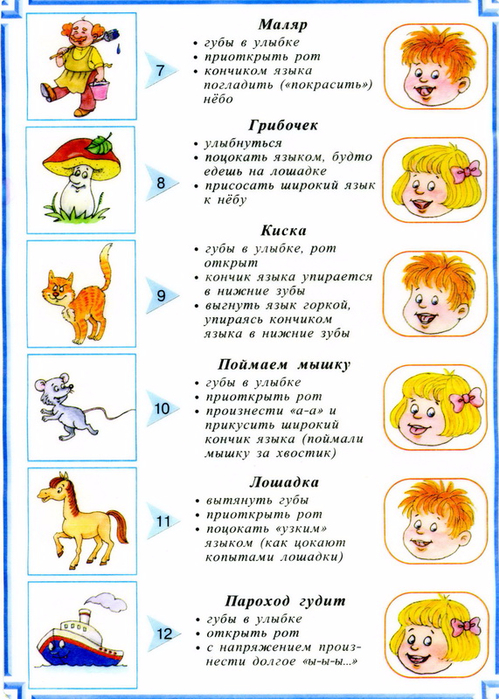 Красить комнаты пора. Пригласили маляра. Челюсть ниже опускаем, Маляру мы помогаем.Выполнение: улыбнуться, открыть рот, погладить кончиком языка твердое небо, делая движения языком вперед – назад (кончик не высовывать из-за зубов, губы и нижняя челюсть в покое).8. «Грибок»8. «Грибок»Я стою на ножке тонкой, Я стою на ножке гладкой, Под коричневою шапкой С бархатной подкладкой.Выполнение:  улыбнуться, приоткрыть рот, присосать широкий язык к небу.9. «Киска сердится»9. «Киска сердится»На скамейке у окошкаУлеглась и дремлет кошка.Кошка глазки открывает.Кошка спинку выгибает.Выполнение:  улыбнуться, показать зубы, приоткрыть рот, кончик языка упереть в нижние резцы и не отрывая его от зубов выдвигать спинку языка вперед (под счет до 5), затем опустить спинку языка не отрывая кончик.10. «Поймаем мышку»10. «Поймаем мышку»Мышку мы за хвост поймаем,Её хвостик покусаем.Мышка вырваться спешит,Очень жалобно пищит.Выполнение: улыбнуться, приоткрыть рот, произнести «а-а» и прикусить широкий кончик языка (поймали мышку за хвост).11. «Лошадка»11. «Лошадка»Едем, едем на лошадке По дорожке гладкой. В гости нас звала соседка Кушать пудинг сладкий. Мы приехали к обеду, А соседки дома нету.Выполнение: улыбнуться, показать зубы, приоткрыть рот, положить широкий язык на нижнюю губу и, пошлепывая его губами, произносить: «пя-пя-пя…», удерживать таким распластанным на счет до пяти.12. «Пароход»12. «Пароход»Пароходик гудит, громко Ы говорит.Нас он в море зовет, потому так ревет.Выполнение: улыбнуться, зажать кончик языка между зубов, длительно произносить звук «ы», при этом слышится звук «л».13. «Слоник пьет»13. «Слоник пьет»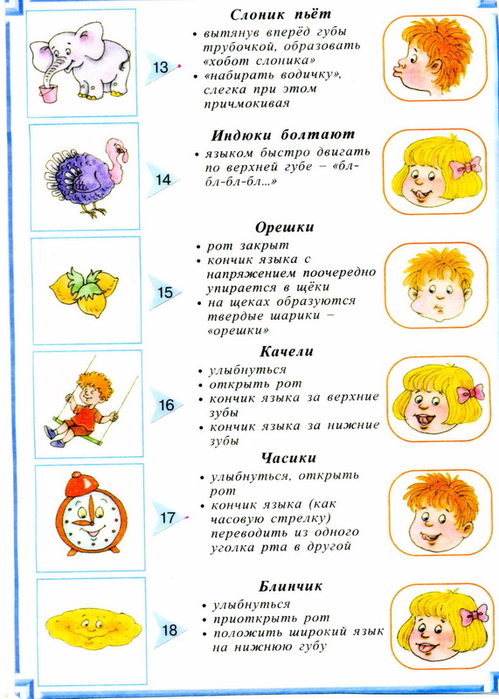 Хобот вытянув вперед,Слоник пить не устает.Будет долго так стоять,Воду в хобот набирать.Выполнение: вытянув вперед губы трубочкой образовать «хобот слоника». Набирать водичку, слегка при этом «причмокивая».14. «Индюки»14. «Индюки»Как на птичьем на двореРазболтались на зареПтицы пресмешные-Индюки большие.Выполнение: языком быстро двигать по верхней губе – «бл-бл-бл-бл…»15. «Орешки»15. «Орешки»Мы орешки погрызем:Аккуратно в рот кладем.Справа орех, слева орех,Вот так забава для всех.Выполнение: рот закрыт, кончик языка поочередно упирается в щеки, на щеках образуются твердые шарики – «орешки»16. «Качели»16. «Качели»Поскорей, ребята, селиНа волшебные качели.Вверх летим и тут же вниз,Ну-ка, ротик, улыбнись.Выполнение: улыбнуться, открыть рот, кончик языка за верхние зубы, кончик языка за нижние зубы.17. «Часики»17. «Часики»Я на часики гляжу, стрелки я перевожу.Тик-так влево, тик-так вправоЧасики идут исправно.Выполнение: улыбнуться, открыть рот, кончик языка (как часовую стрелку) переводить из одного угла рта в другой.18. «Блинчик»18. «Блинчик»С медом блинчики люблю,Их сметанкою залью.Положу себе их в ротик,Будет счастлив мой животик.Выполнение: улыбнуться, приоткрыть рот, положить широкий язык на нижнюю губу.19. «Вкусное варенье»19. «Вкусное варенье»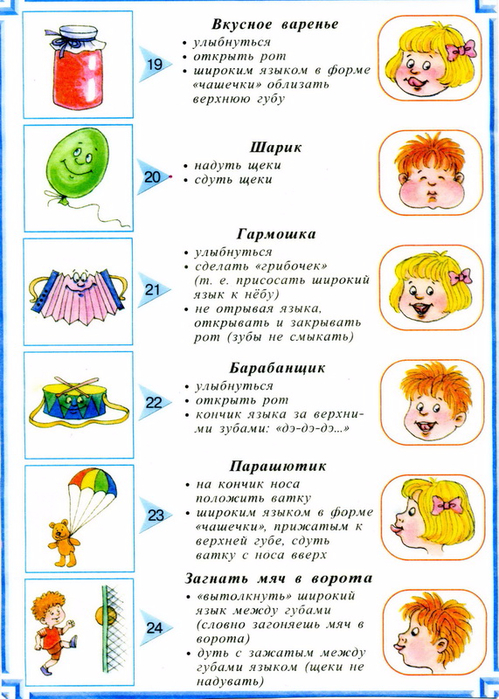 Губка верхняя в вареньеАх, неаккуратно ел.Вот облизывать придётсяБудто нету других дел.    Выполнение: слегка приоткрыть рот, широким передним краем языка облизнуть верхнюю губу, делая движения сверху вниз.20. «Шарик»20. «Шарик»Шарики я надуваю,Долго-долго я считаю.Теперь щечки я сдуваю,Шарик в небо отпускаюВыполнение: надуть щеки, сдуть щеки.21. «Гармошка»21. «Гармошка»На гармошке я играю,Всех на праздник приглашаю.Выполнение: улыбнуться,  приоткрыть рот, присосать широкий язык к небу и не опуская языка, закрывать и открывать рот, губы в улыбке.22. «Барабанщик»22. «Барабанщик»Громко в барабан стучу,Музыкантом быть хочу.Выполнение: улыбнуться, показать зубы, открыть рот, постучать кончиком языка за верхними зубами: д-д-д; вначале произносить медленно, постепенно темп убыстряется (работает только язык, губы в улыбке, нижняя челюсть в покое).23. «Загнать мяч в ворота»23. «Загнать мяч в ворота»Я послушный язычок 
Превращаю в желобок.Щек своих не надуваю,Мяч в ворота загоняю.Выполнение: улыбнуться, положить широкий передний край языка на нижнюю губу, прикрыть верхней губой, оставив небольшую щелочку и, как бы произнося длительно звук Ф,   сдуть ватный шарик  на противоположный край стола.